FORMAT OF APPLICATION FOR COMPENSATION IN MOTOR ACCIDENT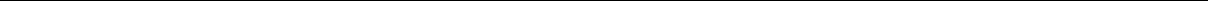 In the Court of the Motor Accident Claims Tribunal ….(Name ofPlace)Claim Petition No. ____________________________________________________________________________________________________________________________________________________________________________	… PetitionerVERSUS_____________________________________________________________________________________________________________________________________________________________________	… RespondentApplication under the Section 166 & 140 of theMotor Vehicle Act 1988 for grant of CompensationName & Father’s Name of the person injured/dead (Husband’s Name in caseof married women & widow)	:Does the person in respect of whom compensation is claimed pay income Was the person in respect of whom compensation is claimed traveling by Nature of the injuries sustained.	:Name & Address of the Medical Officer/Practitioner, if any who Has any claim been lodged with the owner/insurer, if so, with what Title of the property of the deceased/injured.	:22.	Amount of compensation claimed.	:Any other information that may be necessary and helpful in the disposal Verified at Delhi on this the ________ day of _________ 200__ that the contents of the above application are true and correct to my knowledge and belief.2.Full address of the person injured/dead:3.Age of the person injured/dead.:4.Occupation of the person injured/dead:5.Name & address of the employer ofthe injured / dead.:6.Monthly income of the person injured/dead.:tax? If so state the amount of theincome tax (to be supported by document):8.Place, date and time of accident:9.Name & Address of Police Station inwhose jurisdiction the accident tookplace & FIR was registered.:thevehicleinvolved in the accident ?If so, give the name & place of startingIf so, give the name & place of startingIf so, give the name & place of startingthejourneyand destination.:attended to the injuries.:13.Period of treatment and expenditure.:14.Registration No. & Type of vehicleinvolved in accident.:15.Name & address of the owner ofoffending vehicle.:16.Name & address of the driver ofoffending vehicle.:17.Name & address of the insurer ofthe vehicle.:Result:19.Name & address of the applicant.:20.Relationship with the deceased /injured.:of the case.:24.   Prayer:PetitionerVerification: